АДМИНИСТРАЦИЯБ Е Р Е З О В С К О Г О   СЕЛЬСКОГО  ПОСЕЛЕНИЯРаздольненского  района  Республики  КрымП О С Т А Н О В Л Е Н И Е № 4от  «15» января  2018г.            	с.Березовка	«Об утверждении  кассового  плана  по доходам и расходам бюджета  Березовского  сельского  поселения  на  2018 год»В соответствии  с Бюджетным кодексом Российской Федерации в  целях  организации  исполнения  бюджета    Березовского  сельского  поселения,  администрация  Березовского  сельского  поселения:п о с т а н о в л я е т:1. Утвердить  кассовый  план по доходам и расходам (приложение №1,2)  бюджета  Березовского  сельского  поселения  на  2018 год.2.. Контроль за выполнением настоящего  постановления оставляю  за  собой. Председатель Березовского сельского совета-                                                                                   глава    администрации                                                                                                           Березовского  сельского поселения		                                                      А.Б.Назар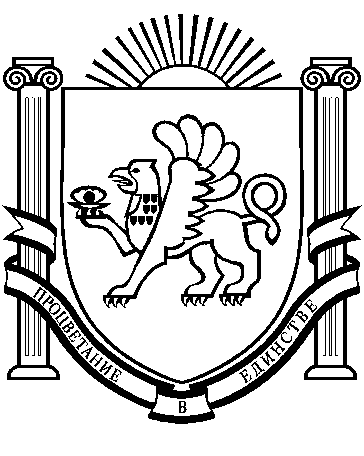 